Sample Course Outline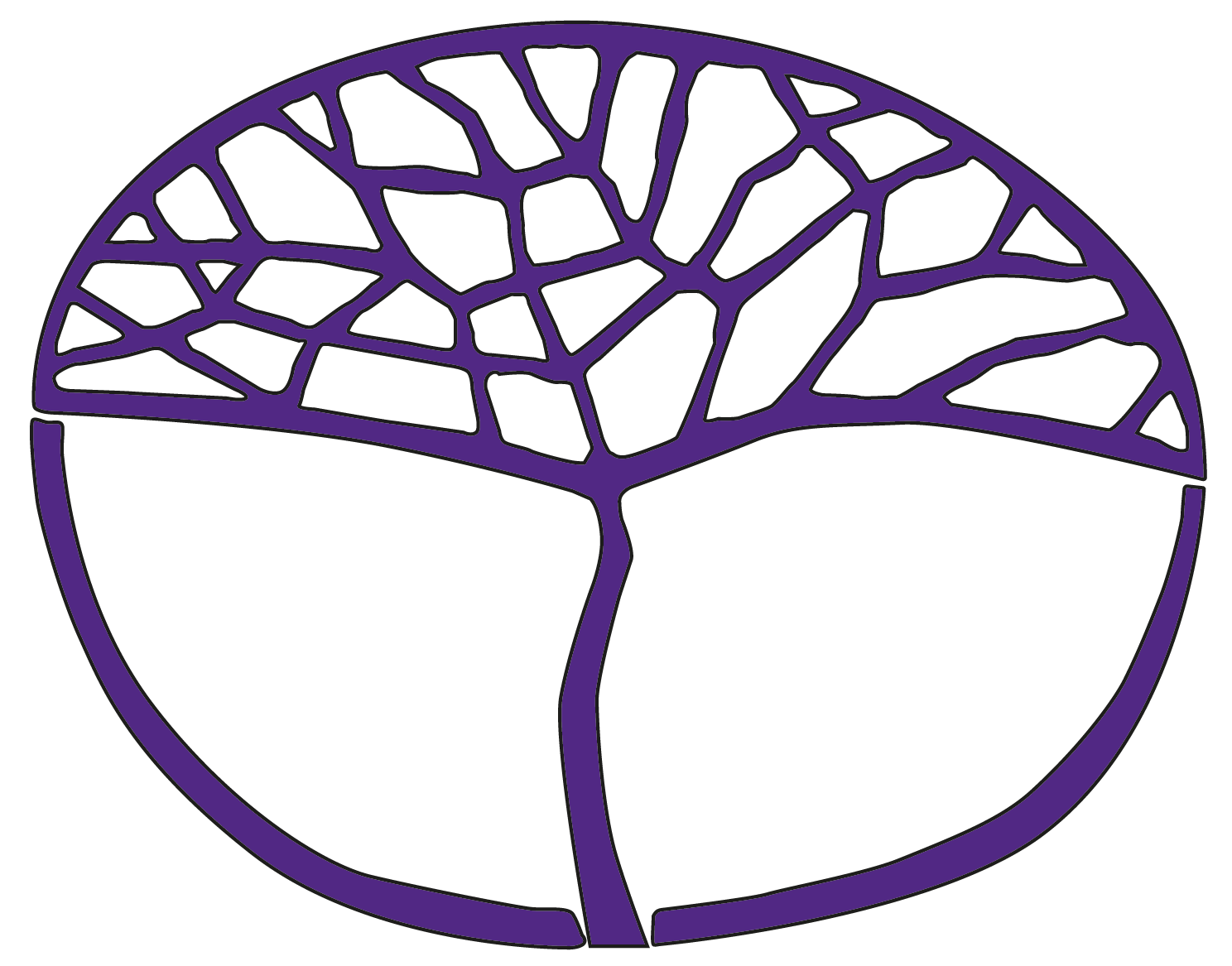 Aboriginal Languages of Western AustraliaGeneral Year 11Copyright© School Curriculum and Standards Authority, 2014This document – apart from any third party copyright material contained in it – may be freely copied, or communicated on an intranet, for non-commercial purposes in educational institutions, provided that the School Curriculum and Standards Authority is acknowledged as the copyright owner, and that the Authority’s moral rights are not infringed.Copying or communication for any other purpose can be done only within the terms of the Copyright Act 1968 or with prior written permission of the School Curriculum and Standards Authority. Copying or communication of any third party copyright material can be done only within the terms of the Copyright Act 1968 or with permission of the copyright owners.Any content in this document that has been derived from the Australian Curriculum may be used under the terms of the Creative Commons Attribution-NonCommercial 3.0 Australia licenceDisclaimerAny resources such as texts, websites and so on that may be referred to in this document are provided as examples of resources that teachers can use to support their learning programs. Their inclusion does not imply that they are mandatory or that they are the only resources relevant to the course.Sample course outlineAboriginal Languages of Western Australia – General Year 11Semester 1 – Unit 1 – The language in the local environmentSemester 2 – Unit 2 – Past and present societyWeekLearning context 
and content focusKey teaching points1–8Learning contextcountry and seasonsContent focus: physical features of the country; interdependence of environmental locations, seasons and plants; influence of weather and seasons on community life and activities; traditional bush foods (animals, plants) and their collection and use; current language locations; concepts of the protocols within the local community; diverse forms of communication; knowledge of the Dreaming.Assessment Task 1 
Response: Listening (Week 3)
Listen to a text spoken in the Language and respond in English or the Language to questions in English or the Language.Assessment Task 2 
Response: Viewing and reading (Week 5)
Read/view texts in the Language and respond in English to questions in English.Assessment Task 3
Oral communication (Week 7)
Explain the influence of the seasons on traditional community life.Introduction to the course and the unitOverview of the syllabus, the course outline for Unit 1 and assessment outline for Units 1 and 2.Language knowledge and useFeatures of languagedistinctive sounds of the language, sound and symbol relationships, orthography and syllablescommon vocabulary relating to the environment and seasonscommon nouns, common singular and non-singular pronouns and/or verbs, adjectives and affixesword order (flexible or specific) in simple formulaic phrases and sentences, such as simple commands, questions, greetings, descriptions, forms and protocolsnon-verbal communicationbasic metalanguage (to discuss features of language)Varieties of textssimple oral description, explanation, song and dance, Dreaming narrativeCultural understandingsCountry and communityreferences specific to the local community, such as knowledge of the Dreaming, local place names and directionsLanguage and the environmentinterdependence of environmental locationsrelationship between, and influence of seasons and weather on flora and faunaLearning and communication strategies9–15Learning contexthistory and health of the language of the local communityContent focus: traditional language locations, current language locations;   history of the traditional language of the local community; language in the community; concepts of the protocols within the local community and for moving across boundaries; storage and maintenance processes.Assessment Task 4 
Response: Viewing and reading (Week 9)
Read about the history of the language community in the Language and respond to questions in English or the Language.Assessment Task 5 
Writing (Week 12)
Describe an Elder and their responsibilities as a community leader.Language knowledge and use
Features of languagedistinctive sounds of the language, sound and symbol relationships, orthography and syllablescommon nouns, common singular and non-singular pronouns and/or verbs, adjectives and affixesword order (flexible or specific) in simple formulaic phrases and sentences, such as simple commands, questions, greetings, descriptions, forms and protocolsbasic metalanguage (to discuss features of language)Varieties of textsvisual and written text types, including multimedia: country and art, diagram, map, drawing, informational chart, poster, picture dictionary, picture story, graffitiCultural understandingsCountry and communityappropriate behaviour relevant to the language in the local community (including sign, non-verbal language and register)Language ecologyhistory and health of the language of the local communityrevival and maintenance initiatives in the local community, in particular for youthCultural protocols in accessing, eliciting, recording and storing informationprotocols relating to Country within the local communityrespect for Elders as Country custodiansbasic storage and maintenance processesLearning and communication strategiesWeekLearning context 
and content focusKey teaching points1–5Learning contextidentity, family and relationshipsContent focus: family origins; the role of traditions and values in the language communities; social structure of the language community – family members, kin, totems; interdependence of relationships between people. Assessment Task 6 
Response: Listening (Week 3)
Listen to spoken texts in the Language and respond in English or the Language to questions in English or the Language.Assessment Task 7
Oral communication (Week 5)
Participate in a conversation about traditions in the Language community.Introduction to the unitOverview of the course outline for Unit 2 and assessment outline for Units 1 and 2.Language knowledge and useFeatures of languagestress patterns and rhythms in conveying meaningcommon vocabulary relating to people, family, relationships, kinship groupingscommon singular and non-singular pronouns, adjectives, time phrases and other adverbials and/or verb tensesentences, paragraphs and appropriate questions to access information, including non-verbal communicationmetalanguageVarieties of textssimple oral description, explanation, interview, autobiography and biography, oral history, song, dancevisual and written text types, including multimedia: diagram, poster, picture story, educational game, bilingual dictionaryCultural understandingsCountry and communityrelationships between people, kinship and extended family, roles and responsibilitiesCultural protocols in accessing, eliciting, recording and storing informationrespect for Elders as language specialists and in the local communityappropriate forms of address and ways to retrieve informationLearning and communication strategiesWeekLearning context 
and content focusKey teaching points6–10Learning contextfamily and community celebrationsContent focus: public ceremonies; community and family celebrations.Assessment Task 8
Written communication 
(Week 7) 
Create a narrative or a Dreaming story.Assessment Task 9 
Response: Viewing and reading (Week 9)
Read/view texts in the Language and respond in English or the Language to questions in English.Language knowledge and useFeatures of languagestress patterns and rhythms in conveying meaningcommon vocabulary relating to celebrations, expressing time and order of events and simple comparisonscommon singular and non-singular pronouns, adjectives, time phrases and other adverbials and/or verb tensesentences, paragraphs and appropriate questions to access information, including non-verbal communicationmetalanguageVarieties of textssimple oral description, explanation, interview, autobiography and biography, oral history, song, dancevisual and written text types, including multimedia: diagram, poster, picture story, bilingual dictionaryCultural understandingsCountry and communitybeliefs and celebrationsCultural protocols in accessing, eliciting, recording and storing informationrespect for Elders as language specialists and in the local communityLearning and communication strategiesWeekLearning context 
and content focusKey teaching points11–15Learning contextattitudes to the language in the community and causes of language lossContent focus: individual cultural heritage; language distribution and use; attitudes past and present; language shift and communication.Assessment Task 10 
Response: Listening (Week 12)
Listen to spoken texts in the Language and respond in English or the Language to questions in English or the Language.Assessment Task 11 
Oral communication
(Week 14)
Deliver an oral presentation about your cultural heritage.Language knowledge and useFeatures of languagestress patterns and rhythms in conveying meaningcommon vocabulary relating to people, family, relationships, kinship groupings, celebrations, expressing time and order of events and simple comparisonscommon singular and non-singular pronouns, adjectives, time phrases and other adverbials and/or verb tensesentences, paragraphs and appropriate questions to access information, including non-verbal communicationmetalanguageVarieties of textssimple oral description, explanation, interview, autobiography and biography, oral history, song, dancevisual and written text types, including multimedia: diagram, poster, bilingual dictionaryCultural understandingsLanguage ecologylanguage distribution, use and attitudes in the language communitywhy many languages have become endangered or extinctCultural protocols in accessing, eliciting, recording and storing informationbasic storage and maintenance systemsLearning and communication strategies